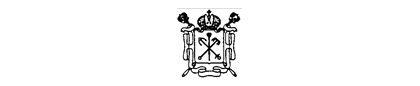 ТЕРРИТОРИАЛЬНАЯ ИЗБИРАТЕЛЬНАЯ КОМИССИЯ № 27РЕШЕНИЕ26 января 2023 года                                                                                    № 26-2Санкт-ПетербургО Сводном плане основных мероприятий Территориальной избирательной комиссии № 27 по обучению кадров избирательных комиссий и иных участников избирательного процесса, повышению правовой культуры избирателей на 2023 годВ соответствии с подпунктом «в» пункта 9 статьи 26 Федерального закона от 12 июня 2002 года № 67-ФЗ «Об основных гарантиях избирательных прав и права на участие в референдуме граждан Российской Федерации», подпунктом 2 пунктом 2 статьи 3 Закона Санкт-Петербурга 
от 20.07.2006 № 385-57 «О территориальных избирательных комиссиях 
в Санкт-Петербурге», решением Санкт-Петербургской избирательной комиссии от 12 января 2023 года № 22-2 «О Сводном плане основных мероприятий по повышению правовой культуры избирателей (участников референдума) и других участников избирательного процесса, обучению кадров избирательных комиссий, мониторингу и совершенствованию избирательных технологий в Санкт-Петербурге на 2023 год», решением Санкт-Петербургской избирательной комиссии от 12 января 2023 года 
№ 22-3 «О Плане мероприятий Санкт-Петербургской избирательной комиссии по обучению кадров избирательных комиссий и других участников избирательного (референдумного) процесса в Санкт-Петербурге 
на 2023 год», Территориальная избирательная комиссия № 27 р е ш и л а:1. Утвердить Сводный план основных мероприятий Территориальной избирательной комиссии № 27 по обучению кадров избирательных комиссий и иных участников избирательного процесса, повышению правовой культуры избирателей на 2023 год согласно приложению к настоящему решению.2. Разместить настоящее решение на сайте Территориальной избирательной комиссии № 27 в информационно-телекоммуникационной сети Интернет.3. Контроль за исполнением настоящего решения возложить на председателя Территориальной избирательной комиссии № 27 Ющенко Л.В.Председатель Территориальной
избирательной комиссии № 27                                                Л.В. ЮщенкоСекретарь Территориальной
избирательной комиссии № 27                                                 Е.В. ДерябинаПриложение к решению Территориальнойизбирательной комиссии № 27от 26 января 2023 года № 26-2СВОДНЫЙ ПЛАН
основных мероприятий Территориальной избирательной комиссии № 27 по обучению кадров избирательных комиссий и иных участников избирательного процесса, повышению правовой культуры избирателей на 2023 годПеречень принятых сокращений:ЦИК России – Центральная избирательная комиссия Российской Федерации;РЦОИТ при ЦИК России – федеральное казенное учреждение «Российский центр обучения избирательным технологиям при Центральной избирательной комиссии Российской Федерации»;СПб ИК	- Санкт-Петербургская избирательная комиссия;ТИК		- Территориальная избирательная комиссия № 27;УИК		- участковые избирательные комиссии.			№ п/пНаименование мероприятияСрок исполненияИсполнители1. Организация обучения кадров избирательных комиссий и других участников избирательного процесса 1. Организация обучения кадров избирательных комиссий и других участников избирательного процесса 1. Организация обучения кадров избирательных комиссий и других участников избирательного процесса 1. Организация обучения кадров избирательных комиссий и других участников избирательного процесса 1.1.Участие в обучающих мероприятиях, проводимых ЦИК России и РЦОИТ при ЦИК РоссииВ соответствии 
с планами ЦИК России и РЦОИТ при ЦИК РоссииПредседатель ТИК, члены ТИК с правом решающего голоса,аппарат ТИК1.2.Участие в деловых играх, проводимых СПб ИК, 
по моделированию избирательных действий:- организация работы с избирательными бюллетенями;- работа со списками избирателей;- организация голосования вне помещения 
для голосования;- оформление протокола УИК об итогах голосования;- подготовка документации для сдачи 
в вышестоящую комиссиюФевраль-апрельПредседатель ТИК1.3.Участие в вебинарах по актуальным вопросам подготовки и проведения избирательной кампании по выборам Президента Российской Федерации, организуемых СПб ИКСентябрь-декабрьПредседатель ТИК, члены ТИК с правом решающего голоса,аппарат ТИК1.4.Организация участия вновь назначенных председателей УИК в общегородскомсеминаре, проводимом СПб ИКИюньПредседатель ТИК, аппарат ТИК1.5.Организация обучения членов УИК на основе учебных программ РЦОИТ при ЦИК России, методических материалов СПб ИКВесь период (по отдельному плану)Председатель ТИК, члены ТИК с правом решающего голоса,аппарат ТИК,председатели УИК1.6.Организация и проведение деловых игр для членов УИК по моделированию избирательных действий:- организация работы с избирательными бюллетенями;- работа со списками избирателей;- организация голосования вне помещения 
для голосования;- оформление протокола УИК об итогах голосования;- подготовка документации для сдачи 
в вышестоящую комиссию  Весь период (по отдельному плану)Председатель ТИК, члены ТИК с правом решающего голоса,аппарат ТИК,председатели УИК1.7.Организация ТИК семинаров (вебинаров)для руководящего состава УИК по актуальным вопросам подготовки и проведения избирательной кампании по выборам Президента Российской ФедерацииОктябрь – декабрьПредседатель ТИК, члены ТИК с правом решающего голоса,председатели УИК1.8.Организация участия руководящего состава УИК 
в «Едином дне тестирования», проводимом СПб ИКНоябрьПредседатель ТИК, аппарат ТИК,председатели УИК1.9.Организация ТИК обучения резерва составовУИК на основе учебных программ РЦОИТ 
при ЦИК России, методических материалов СПб ИКВесь период (по отдельномуплану)Председатель ТИК, аппарат ТИК,председатели УИК1.10.Адаптация обучающих материалов, разработанных РЦОИТ при ЦИК России, СПб ИК для обучения членов участковых избирательных комиссийВесь период Председатель ТИК, аппарат ТИК1.11.Подготовка и размещение в специальном разделе официального сайта ТИК учебно-методических материалов для членов участковых избирательных комиссийВ течение годаПредседатель ТИК, аппарат ТИК1.12.Внесение сведений о лицах, прошедшихобучение, в задачу «Кадры» подсистемыавтоматизации избирательных процессовГАС «Выборы»Весь периодПредседатель ТИК 2. Повышение правовой культуры избирателей (участников референдума) 
и других участников избирательного процесса2. Повышение правовой культуры избирателей (участников референдума) 
и других участников избирательного процесса2. Повышение правовой культуры избирателей (участников референдума) 
и других участников избирательного процесса2. Повышение правовой культуры избирателей (участников референдума) 
и других участников избирательного процесса2.1.Оказание правовой, методической, консультационной, информационной 
и организационной помощи членам участковых избирательных комиссий в Санкт-Петербурге 
и другим участникам избирательного процессаВ течение годаПредседатель ТИК, 
члены ТИК с правом решающего голоса,аппарат ТИК2.1.1.Проект «Приди и считай сам».День открытых дверей в Территориальной избирательной комиссии № 27. Создание инфоповода для привлечения к работе 
в УИК при формировании новых составов.1, 2 кварталПредседатель ТИК,Отдел молодежной политики, физической культуры и спорта администрации Московского района Санкт-Петербурга 
(по согласованию)2.2.Организация и проведение мероприятий, посвященных 30-летию избирательной системы Санкт-ПетербургаПо отдельному плануПредседатель ТИК, аппарат ТИК2.2.1.Игра-викторина «Конституция и избирательное право граждан Российской Федерации»17.02.2023Председатель ТИК, Отдел культуры администрации Московского района Санкт-Петербурга,СПб ГБУ «Централизованная
библиотечная система 
Московского района»,Библиотека правовой 
и экономической информации2.2.2.Встреча «Активность граждан в избирательном процессе: методы и привлечение»21.04.2023Председатель ТИК, Отдел культуры администрации Московского района Санкт-Петербурга,СПб ГБУ «Централизованная
библиотечная система 
Московского района»,Библиотека правовой 
и экономической информации2.2.3.Встреча: «Избирательные кампании: 
технологии и процессы»22.09.2023Председатель ТИК, Отдел культуры администрации Московского района Санкт-Петербурга,СПб ГБУ «Централизованная
библиотечная система 
Московского района»,Библиотека правовой 
и экономической информации2.2.4.Интерактивная программа «ИЗБИРКОМУ 30 лет!»15.12.2023Председатель ТИК, Отдел культуры администрации Московского района Санкт-Петербурга,СПб ГБУ «Централизованная
библиотечная система 
Московского района»,Библиотека правовой 
и экономической информации2.2.5.«Профессия – депутат» Цикл встреч с депутатами муниципальных образований Московского района, Законодательного Собрания Санкт-Петербурга, Государственной Думы Федерального Собрания Российской Федерации2, 4 кварталПредседатель ТИК, Отдел образования администрации Московского района Санкт-Петербурга2.3.Организация и проведение мероприятий, посвященных Дню молодого избирателя – 
18 ноября 2023 годаС 17 октябряпо 17 ноябряПредседатель ТИК, члены ТИК с правом решающего голоса, аппарат ТИК2.3.1.Онлайн викторина ко Дню молодого избирателя «Ты не прав, если не знаешь своих прав».3, 4 кварталПредседатель ТИК, Отдел молодежной политики, физической культуры и спорта администрации Московского района Санкт-ПетербургаСанкт-Петербургское государственное бюджетное учреждение «Молодежно-подростковый центр «Московский» 2.4.Организационное и информационное сопровождение участников Всероссийского конкурса ЦИК России на лучшую работу 
по вопросам избирательного права 
и избирательного процесса, повышения правовой 
и политической культуры избирателей (участников референдума), организаторов выборов в органы государственной власти, органы местного самоуправления в Российской Федерации 
и участников избирательных кампаний на территории Санкт-Петербурга («Атмосфера»)В сроки, установленные ЦИК РоссииПредседатель ТИК, члены ТИК с правом решающего голоса, аппарат ТИК2.5.Организационное и информационное сопровождение участников регионального (отборочного) этапа Всероссийской олимпиады школьников по вопросам избирательного права 
и избирательного процесса в Санкт-Петербурге («Софиум») Ноябрь-декабрь Председатель ТИК, аппарат ТИК2.6.Организация и проведение районного этапа, 
а также  организационное и информационное сопровождение участников регионального этапа интеллектуальной викторины среди учащихся 
10–11-х классов общеобразовательных учреждений  («Твой выбор») Сентябрь-ноябрь Председатель ТИК, аппарат ТИК2.7.Организационное и информационное сопровождение участников Межвузовской интеллектуальной игры по избирательному праву 
и избирательному процессу 
(«Клуб внимательных и наблюдательных»)Сентябрь-декабрьПредседатель ТИК, аппарат ТИК2.8.Организационное и информационное сопровождение участников регионального конкурса мультимедийных проектов, направленных 
на повышение правовой культуры избирателей (участников референдума) («Созвездие»)Апрель-ноябрь Председатель ТИК, члены ТИК с правом решающего голоса, аппарат ТИК2.9.Взаимодействие с членами Молодежной избирательной комиссии Санкт-Петербурга 
по вопросам повышения правовой культуры молодых и будущих избирателейВ течение годаПредседатель ТИК, аппарат ТИК2.10.Взаимодействие с библиотеками в сфере информационной, культурной, просветительской, научной и образовательной деятельности 
по вопросам, связанным с организацией 
и проведением выборовВ течение годаПредседатель ТИК, аппарат ТИК2.11.Проведение обучающих (просветительских) мероприятий по вопросам обеспечения реализации избирательных прав граждан с ограниченнымифизическими возможностями с представителями ТИК, органов и учреждений социальной защиты населения, региональных (районных) отделений общероссийских общественных организаций инвалидов, а также для избирателей, в том числе молодых и будущих, с ограниченными физическими возможностямиВторое полугодие 
(по отдельному плану)Председатель ТИК, члены ТИК с правом решающего голоса2.12.Участие в реализации информационно-просветительских проектов для молодых и будущих избирателей В течение годаПредседатель ТИК, члены ТИК с правом решающего голоса, аппарат ТИК2.13.Участие в организации и проведении семинаров, встреч, «круглых столов», научно-практических конференций по вопросам повышения правовойкультуры избирателей (участников референдума)В течение годаПредседатель ТИК, аппарат ТИК2.14.Организация и проведение во взаимодействии 
с органами государственной власти открытых лекций (уроков) для будущих избирателей 
по вопросам избирательного права 
и избирательного процесса в Санкт-ПетербургеВ течение годаПредседатель ТИК, аппарат ТИК2.15.Организация и проведение во взаимодействии 
с отделами образования администраций районов Санкт-Петербурга районных викторин, конкурсов 
по избирательному праву среди учащихся 10-11-х классов общеобразовательных организацийСентябрь-октябрьПредседатель ТИК, аппарат ТИК2.16.Взаимодействие с органами государственной власти, государственными органами, учреждениями, организациями, общественными объединениями 
по вопросам повышения правовой культуры избирателей (участников референдума)В течение годаПредседатель ТИК2.17.Организация прохождения в ТИК ознакомительной, производственной, преддипломной практики обучающихся образовательных организаций, реализующих образовательные программы 
среднего профессионального 
и высшего образования в Санкт-Петербурге 
(по отдельным заявкам)В течение годаПредседатель ТИК2.18.Наполнение базы данных фото-, аудио- 
и видеоматериалов по итогам обучающих 
и иных мероприятий, проводимых ТИКВ течение годаПредседатель ТИК, аппарат ТИК2.19.Наполнение раздела «Информация для молодых и будущих избирателей» сайта ТИКВ течение годаПредседатель ТИК, аппарат ТИК